Why do diamond and graphite have different properties?Compare and explain the properties of diamond and graphite.  Imagine this was a 6 mark exam question on the exam using the different headings to help you. In this question you will be assessed on using good English, organising information clearly and using specialist terms were appropriate.Structure and BondingUsesProperties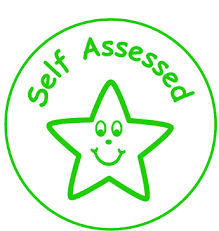 Challenge: Link properties and uses.LevelsGradeTickLinkAExplainBExamplesCDescribeDWWWEBI